nr 4/2019 (776)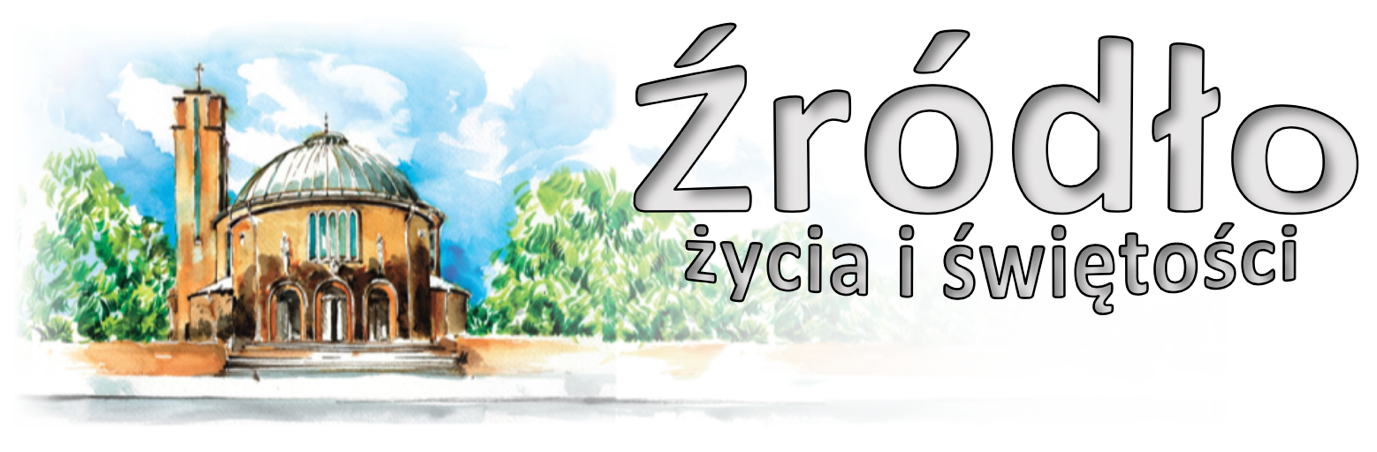 27 stycznia 2019 r.gazetka rzymskokatolickiej parafii pw. Najświętszego Serca Pana Jezusa w RaciborzuIII niedziela zwykłaEwangelia według św. Łukasza (1,1-4;4,14-21)„Wielu już starało się ułożyć opowiadanie o zdarzeniach, które się dokonały pośród nas, tak jak nam je przekazali ci, którzy od początku byli naocznymi świadkami i sługami słowa. Postanowiłem więc i ja zbadać dokładnie wszystko od pierwszych chwil i opisać ci po kolei, dostojny Teofilu, abyś się mógł przekonać o całkowitej pewności nauk, których ci udzielono. Potem powrócił Jezus w mocy Ducha do Galilei, a wieść o Nim rozeszła się po całej okolicy. On zaś nauczał w ich synagogach, wysławiany przez wszystkich. Przyszedł również do Nazaretu, gdzie się wychował. W dzień szabatu udał się swoim zwyczajem do synagogi i powstał, aby czytać. Podano Mu księgę proroka Izajasza. Rozwinąwszy księgę, natrafił na miejsce, gdzie było napisane: Duch Pański spoczywa na Mnie, ponieważ Mnie namaścił i posłał Mnie, abym ubogim niósł dobrą nowinę, więźniom głosił wolność, a niewidomym przejrzenie; abym uciśnionych odsyłał wolnymi, abym obwoływał rok łaski od Pana. Zwinąwszy księgę oddał słudze i usiadł; a oczy wszystkich w synagodze były w Nim utkwione. Począł więc mówić do nich: Dziś spełniły się te słowa Pisma, któreście słyszeli.”Jeśli wrócimy do czytań dzisiejszej niedzielnej liturgii mszalnej i zastanowimy się nad tym, co one nam mówią, wówczas całą tę bogatą treść można by ująć w dwóch głównych pojęciach: „ciało” oraz „słowo”. Świętemu Pawłowi zawdzięczamy to wymowne porównanie, w którym Kościół został określony jako „Ciało Chrystusa”. Apostoł [w drugim czytaniu: 1 Kor 12,12-30] przeprowadza długi wykład porównawczy na temat ciała ludzkiego, ażeby stwierdzić, iż tak jak wiele członków łączy się ze sobą w jedność tego ciała, tak też my wszyscy łączymy się w Jednym Chrystusie dlatego, że zostaliśmy „ochrzczeni w jednym Duchu” (1 Kor 12,13), a przez to samo jednym Duchem zostaliśmy „napojeni”. Tak więc za sprawą Ducha Świętego, który jest Duchem Jezusa Chrystusa, stanowimy z Chrystusem i w Chrystusie podobną jedność jak członki w ludzkim ciele. [...] Drugie pojęcie centralne dzisiejszej liturgii to „słowo”. Ewangelista Łukasz przypomina ten moment u początku publicznej działalności Chrystusa, kiedy przyszedł On do synagogi w Nazarecie, do swego miasta rodzinnego i tam w dzień sobotni wobec zebranych współziomków odczytał słowa z księgi proroka Izajasza, które mówiły o przyszłym Mesjaszu. Zamknąwszy księgę powiedział do zebranych: „Dziś spełniły się te słowa Pisma, któreście słyszeli” (Łk 4,21). W ten sposób rozpoczął swe nauczanie, czyli przepowiadanie słowa w Nazarecie, stwierdzając, że jest tym zapowiedzianym w księdze Mesjaszem. Ciało Chrystusa, czyli Kościół, buduje się od początku w oparciu o Jego słowo. Słowo jest wyrazem myśli, czyli narzędziem ducha (przede wszystkim ludzkiego ducha), w nawiązywaniu kontaktów pomiędzy ludźmi, w porozumiewaniu się, w jednoczeniu, w budowaniu duchowej jedności. Słowo Chrystusowego przepowiadania, a z kolei słowo przepowiadania Apostołów i Kościoła, jest wyrazem i narzędziem Ducha Świętego w porozumiewaniu się z duchem ludzkim, w jednoczeniu się z ludźmi oraz w jednoczeniu się ludzi w Chrystusie. Duch Chrystusa jednoczy członki, organy, komórki, buduje jedność Ciała na postawie słowa Chrystusa, przepowiadanego w Kościele i przez Kościół.św. Jan Paweł II, 1980 r.Ogłoszenia z życia naszej parafiiPoniedziałek – 28 stycznia 2019 – św. Tomasza z Akwinu, kapł. i doktora K-ła		   Mk 3,22-30	  630			Do Bożej Opatrzności i Matki Boskiej Nieustającej Pomocy w intencji Grzegorza z prośba o szczęśliwy przebieg operacji i powrót do zdrowia	  900			Z okazji urodzin śp. Tadeusza Drygalskiego o wieczny odpoczynek	1800			Do Bożej Opatrzności w intencji Bronisławy z okazji 79. rocznicy urodzin z podziękowaniem za otrzymane łaski, z prośbą o Boże błogosławieństwo, zdrowie i łaski dla całej rodzinyWtorek – 29 stycznia 2019 								   Mk 3,31-35	  630	1.	Do Bożej Opatrzności z podziękowaniem za otrzymane łaski w intencji Michała z okazji 18. r. urodzin, z prośbą o dalszą opiekę Matki Bożej i błogosławieństwo Boże dla całej rodziny			2.	Za † Krystynę Stańdo w 2. rocznicę śmierci	  800			W języku niemieckim: Zu Gottes Barmherzigkeit für die † Freundin Małgorzata Bubula sowie für alle †† schulfreunden	1800			Do Bożej Opatrzności z podziękowaniem za otrzymane łaski, z prośbą o zdrowie i opiekę Matki Bożej dla Sybilli z okazji kolejnej rocznicy urodzin oraz o Boże błogosławieństwo dla całej rodzinyŚroda – 30 stycznia 2019 								      Mk 4,1-20	  630			Za † Zygmunta Noworytę, †† Teofilę i Jana Koryczan	  900			Za †† mamę Martę, ojca Franciszka i siostrę Elżbietę i za dusze w czyśćcu cierpiące	1800			Do Miłosierdzia Bożego za † męża Mikołaja Przybyłę w dniu urodzin oraz †† rodziców Rozalię i Franciszka Turakiewicz, teściów i całe pokrewieństwo z obu stronCzwartek – 31 stycznia 2019 – św. Jana Bosko, kapłana 				   Mk 4,21-25	  630	1.	Do Miłosierdzia Bożego za †† rodziców Jadwigę i Antoniego, †† Teresę, Alfonsa, żonę Joannę, szwagra Alojzego, Ryszarda, siostrę Joannę, Franciszka, Rolanda, Jolantę, dziadków z obu stron, †† z pokrewieństwa i za dusze w czyśćcu cierpiące			2.	Z okazji urodzin córki Iwety, z podziękowaniem za otrzymane łaski, z prośbą o dalsze	1800			Msza św. zbiorowa za zmarłych: za † brata Jerzego Porzeżyńskiego w 1. rocznicę śmierci oraz za † męża Krystiana Krauwurst w 2. rocznicę śmierci i †† rodziców z obu stron; za † Antoninę Dempniak (od sąsiadów z ulicy Warszawskiej 34); za † żonę Irenę Piskorz-Dutkiewicz w 1. rocznicę śmierci; za † Rudolfa Koziel (w 30. dzień); za † Edwarda 					Dymowskiego (w 30. dzień) oraz za † Czesławę Dymowską i †† z rodzin z obu stron; za † Helmuta Bugla w 30. tydzień po śmierci (od sąsiadów z ulicy Pomnikowej 20); do Miłosierdzia Bożego za † Józefa Szmit (od lokatorów z ulicy Katowickiej 15); za † Ditera Kocjan (w 30. dzień); za Juliana Mazur; za † Krzysztofa Dubiniec; za †† rodziców Mariannę i Mariana Wojtyla; za † Damiana Pszczółkowskiego; za † Alfreda Piechaczek, †† Marka, Danutę i rodziców z obu stron; za † siostrę Eugenię Szuster, †† rodziców Mariannę i Franciszka Rymarskich; do Miłosierdzia Bożego za † Zbigniewa Kościańskiego; za † Mariana 					Bodziony o dar życia wiecznego; za † mamę Celinę w 1. rocznicę śmierci, † brata Mariana w 30. dzień po śmierci, † ojca Kazimierza Jakubczuk w 20. rocznicę śmierci, †† Annę, Antoniego, Józefa, Halinę, Macieja Wygnał, †† dziadków, babcie z obu stron, kuzynów, wujków i ciocie z obu stronI Piątek miesiąca – 1 lutego 2019 							   Mk 4,26-34	  630	1.	Za † syna Sławomira Sękowskiego i †† z pokrewieństwa			2.	Za †† Franciszkę Rzega, Marię Mazur, †† z rodziny, znajomych i dusze potrzebujące modlitwy	  900			Za † Pawła Mazurek w 10. rocznicę śmierci i †† z rodziny	1500			Koronka do Bożego Miłosierdzia; Adoracja Najświętszego Sakramentu	1730			Nabożeństwo ku czci Najświętszego Serca Pana Jezusa	1800			W intencji Parafian i wszystkich czcicieli Najświętszego Serca Pana JezusaI Sobota miesiąca – 2 lutego 2019 – Ofiarowanie Pańskie 				     Łk 2,22-40	  630			Do Miłosierdzia Bożego za †† rodziców z obu stron Alwinę i Franciszka, Janinę i Adama, rodzeństwo oraz za †† z rodzin Siwoń, Kotala, Biel, Jeziorek i za dusze w czyśćcu cierpiące	  830			Różaniec Wspólnoty Żywego Różańca, modlitwa Rycerstwa Niepokalanej	  900			Za wstawiennictwem Matki Boskiej Różańcowej w intencji członków Żywego Różańca i wszystkich modlitewnych wspólnot Maryjnych	1600			Adoracja Najświętszego Sakramentu	1730			Nieszpory Maryjne	1800			W sobotni wieczór: 1. Do Miłosierdzia Bożego za † Kazimierza Murzyńskiego w 4. rocznicę śmierci, †† rodziców i rodzeństwo z obu stron			2.	Za † mamę Mariannę Łazienka w dniu urodzin oraz za †† ojca Jana, męża Antoniego Krawczyk, rodzeństwo z obu stron, zięcia Ryszarda PtakIV Niedziela Zwykła – 3 lutego 2019 			 Jr 1,4-5.17-19; 1 Kor 12,31-13,13; Łk 4,21-30	  700			Za †† męża Teodora, syna Gerarda, zięcia Franciszka, rodziców i teściów i †† z rodziny	  830			Godzinki o Niepokalanym Poczęciu NMP	  900			Do Miłosierdzia Bożego za † ojca Gerharda w dniu jego urodzin, † matkę Adelę w 33. rocznicę śmierci, †† dziadków i pokrewieństwo Gogolin i Kuwka i dusze w czyśćcu cierpiące	1030			Do Bożej Opatrzności w intencji Mariana z okazji kolejnej rocznicy urodzin z podziękowaniem za otrzymane łaski, z prośbą o dalsze Boże błogosławieństwo i zdrowie a także potrzebne łaski w życiu	1200			W intencji dzieci przyjmujących sakrament chrztu świętego: Wojciech Jan Jambor, 					Alicja Hanna Kochel	1700			Różaniec za młode pokolenie	1730			Nieszpory niedzielne	1800			Za †† rodziców Marię i Henryka Mucha, Juttę i Ludwika Mucha, Annę Weiner, dziadków i dusze w czyśćcu cierpiąceW tym tygodniu modlimy się: w intencji młodzieży o rozeznanie powołaniaDzisiaj zapraszamy na godz. 1700 na modlitwę Różańcową za młode pokolenie, oraz na godz. 1730 na nieszpory niedzielne.We wtorek o godz. 1530 spotkanie Klubu Seniora, o 1800 próba chóru.Spotkanie Kręgu Biblijnego w środę po wieczornej Mszy Świętej.W piątek o 1500 Koronka do Bożego Miłosierdzia i Adoracja Najświętszego Sakramentu.W tym tygodniu przypada pierwszy piątek i sobota miesiąca. Okazja do spowiedzi w czwartek od godz. 1730, w piątek od godz. 1700, w sobotę od godz. 1600.W piątek od 1730 nabożeństwo ku czci Najświętszego Serca Pana Jezusa.W sobotę, 2 lutego, przypada święto Ofiarowania Pańskiego. Dodatkowa Msza o godz. 900  w intencji Członków Żywego Różańca oraz wszystkich modlitewnych wspólnot Maryjnych. O godz. 830 zmiana tajemnic, różaniec dla wszystkich grup oraz modlitwa Rycerstwa Niepokalanej. Pragniemy zwrócić uwagę na to, że Msze św. Apostolatu Matki Bożej Pielgrzymującej będą teraz w pierwsze soboty. Będzie to czas wspólnych modlitw wszystkich wspólnot maryjnych. Zachęcamy do uczestnictwa.W sobotę, 2 lutego po Mszy o 900 (w praktyce ok. 1000) prosimy o pomoc w porządkowaniu kościoła po świątecznym wystroju. Prosimy także o pomoc Pań w sprzątaniu kościoła.Tego dnia od godz. 1600 Adoracja Najświętszego Sakramentu. Także w sobotę od godz. 730 odwiedziny chorych, do których przychodzą ks. Tomasz oraz        ks. Ireneusz. Ks. Adam i ks. Kamil odwiedzą chorych w kolejną sobotę, 9 lutego. Prosimy o poinformowanie chorych. Zgłoszenia w kancelarii lub zakrystii.W przyszłą niedzielę, 3. lutego, po każdej Mszy św. będzie błogosławieństwo gardła ku czci      św. Błażeja, którego wspomnienie przypada na ten dzień.Tego dnia o godz. 1200 udzielany będzie sakrament chrztu świętego. Nauka przedchrzcielna dla rodziców i chrzestnych w sobotę o godz. 1900 w domu katechetycznym.W dniach 8. – 10. lutego odbędzie się spotkanie opiekunów i wszystkich chętnych Apostolatu Matki Bożej Pielgrzymującej w Domu Formacyjnym w Miedoni. Szczegóły na plakatach w gablotkach. Zgłoszenia pod numerem telefonu: 509 521 000.Dziękujemy wszystkim rodzinom, które przyjęły odwiedziny kolędowe. Dziękujemy za chwile modlitwy oraz rozmowy. Dziękujemy także za złożone ofiary, które będą przeznaczone na cele remontowe.Przed kościołem do nabycia: nasza parafialna gazetka „Źródło”, Gość Niedzielny, miesięcznik dla dzieci „Mały Gość Niedzielny”. W zakrystii jest do nabycia „Droga do nieba”.Kolekta dzisiejsza przeznaczona jest na bieżące potrzeby parafii; 2 lutego na zakony klauzurowe.Za wszystkie ofiary, kwiaty i prace przy kościele składamy serdeczne „Bóg zapłać”. W minionym tygodniu odszedł do Pana:Adam Kowalczyk, lat 69 , zam. na ul. Skłodowskiej           Wieczny odpoczynek racz zmarłym dać Panie.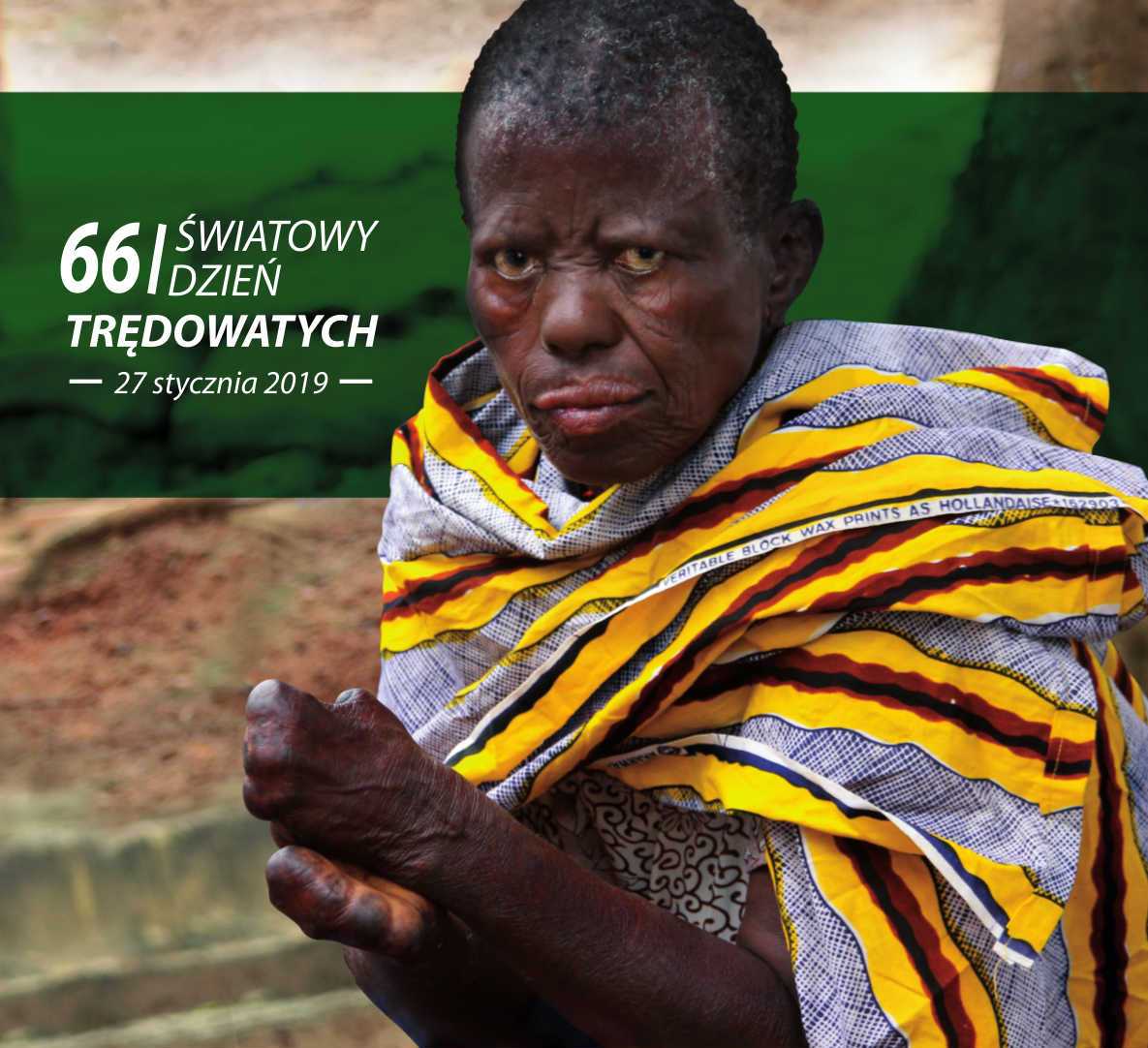 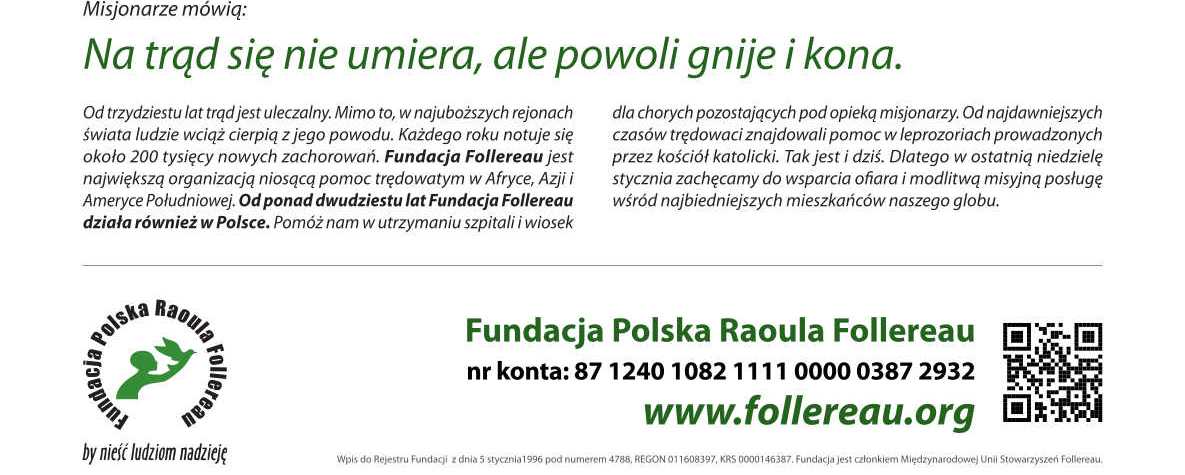 